R MATTEREducational qualifications (Please attach one set of self-attested photocopies of certificates) :Chronological List of experience (use separate sheet if needed). Please enclosed self-attested copies of certificate/proof in support of employment record and pension details.Have you ever been prosecuted, kept under detention or bound down/fined, convicted by a Court of Law for any offence / suspended during service? If yes provide details? Is any case pending against you in any court of law at the time of filling up of this application form? If so, provide details?Any disciplinary action was taken in last 10 years of your past service? If yes, provide details?Declaration            I ……………………………Son/Daughter of ……………………..hereby declare that all the statements and entries made in this application are true, complete and correct to the best of my knowledge and belief. In the event of any information being found false or incorrect or ineligibility being detected before or even after the selection my candidature/ engagement will stand cancelled.APPLICATION FORMWalk in Interview for the engagement on Contractual BasisEmployment Notice No.: 08/2023APPLICATION FORMWalk in Interview for the engagement on Contractual BasisEmployment Notice No.: 08/2023APPLICATION FORMWalk in Interview for the engagement on Contractual BasisEmployment Notice No.: 08/2023APPLICATION FORMWalk in Interview for the engagement on Contractual BasisEmployment Notice No.: 08/2023APPLICATION FORMWalk in Interview for the engagement on Contractual BasisEmployment Notice No.: 08/2023APPLICATION FORMWalk in Interview for the engagement on Contractual BasisEmployment Notice No.: 08/2023APPLICATION FORMWalk in Interview for the engagement on Contractual BasisEmployment Notice No.: 08/2023APPLICATION FORMWalk in Interview for the engagement on Contractual BasisEmployment Notice No.: 08/2023APPLICATION FORMWalk in Interview for the engagement on Contractual BasisEmployment Notice No.: 08/2023ppliName of the post applied for Name of the post applied for Name of the post applied for Name of the post applied for Name of the post applied for Name of the post applied for Name of the post applied for 2CategoryCategoryCategoryCategoryCategoryCategoryCategory3Personal Details:Personal Details:Personal Details:Personal Details:Personal Details:Personal Details:Personal Details:Personal Details:a)Name (In capital letters)First NameFirst NameMiddle NameMiddle NameMiddle NameMiddle NameSurnamea)Name (In capital letters)b)Date of BirthDayMonthMonthYearYearAge as on date of walk in InterviewAge as on date of walk in Interviewb)Date of BirthYearsMonthb)Date of Birthc)Father’s Name :-Father’s Name :-Father’s Name :-Father’s Name :-Father’s Name :-Father’s Name :-Father’s Name :-Father’s Name :-d)Mother’s Name :-Mother’s Name :-Mother’s Name :-Mother’s Name :-Mother’s Name :-Mother’s Name :-Mother’s Name :-Mother’s Name :-e)Nationality :-Nationality :-Nationality :-Nationality :-Nationality :-Nationality :-Nationality :-Nationality :-f)Gender :-Gender :-Gender :-Gender :-Gender :-Gender :-Gender :-Gender :-g)Supportive documents for Reservation Category: -BC/EBC candidates please attach non-creamy layer certificate caste and residential certificate issued by C.O. / Competent Authority of Govt. of BiharSC candidates please attach caste and residential certificate issued by C.O. / Competent Authority of Govt. of BiharEWS Certificate of income caste and residential certificate issued by C.O. / Competent Authority of Govt. of BiharSupportive documents for Reservation Category: -BC/EBC candidates please attach non-creamy layer certificate caste and residential certificate issued by C.O. / Competent Authority of Govt. of BiharSC candidates please attach caste and residential certificate issued by C.O. / Competent Authority of Govt. of BiharEWS Certificate of income caste and residential certificate issued by C.O. / Competent Authority of Govt. of BiharSupportive documents for Reservation Category: -BC/EBC candidates please attach non-creamy layer certificate caste and residential certificate issued by C.O. / Competent Authority of Govt. of BiharSC candidates please attach caste and residential certificate issued by C.O. / Competent Authority of Govt. of BiharEWS Certificate of income caste and residential certificate issued by C.O. / Competent Authority of Govt. of BiharSupportive documents for Reservation Category: -BC/EBC candidates please attach non-creamy layer certificate caste and residential certificate issued by C.O. / Competent Authority of Govt. of BiharSC candidates please attach caste and residential certificate issued by C.O. / Competent Authority of Govt. of BiharEWS Certificate of income caste and residential certificate issued by C.O. / Competent Authority of Govt. of BiharSupportive documents for Reservation Category: -BC/EBC candidates please attach non-creamy layer certificate caste and residential certificate issued by C.O. / Competent Authority of Govt. of BiharSC candidates please attach caste and residential certificate issued by C.O. / Competent Authority of Govt. of BiharEWS Certificate of income caste and residential certificate issued by C.O. / Competent Authority of Govt. of Biharj)Permanent Address with Pin Code: -Permanent Address with Pin Code: -Permanent Address with Pin Code: -Permanent Address with Pin Code: -Permanent Address with Pin Code: -Permanent Address with Pin Code: -Permanent Address with Pin Code: -Permanent Address with Pin Code: -k)Present address with Pin Code for Correspondence: -Present address with Pin Code for Correspondence: -Present address with Pin Code for Correspondence: -Present address with Pin Code for Correspondence: -Present address with Pin Code for Correspondence: -Present address with Pin Code for Correspondence: -Present address with Pin Code for Correspondence: -Present address with Pin Code for Correspondence: -l)Contact No :-Contact No :-Contact No :-Contact No :-Contact No :-Contact No :-Contact No :-Contact No :-m)Email :-Email :-Email :-Email :-Email :-Email :-Email :-Email :-Name of the Board/UniversityMonth & year of passingDivision% of marks10th class/equivalent12th class/equivalentBachelor DegreeMaster DegreeDetails of Computer Knowledge Knowledge of Tally SoftwareDesignation with pay scaleEmployed in  (Govt. Sectors/ Universities/ Research Institutions (under old pension scheme or new pension scheme)/  Public SectorEmployed in  (Govt. Sectors/ Universities/ Research Institutions (under old pension scheme or new pension scheme)/  Public SectorPeriod of Employment Period of Employment Period of Employment Nature of work/Duties assigned (attach separate sheet, if needed)Details of last salary drawnDetails of  the Pension Pay OrderDesignation with pay scaleEmployed in  (Govt. Sectors/ Universities/ Research Institutions (under old pension scheme or new pension scheme)/  Public SectorEmployed in  (Govt. Sectors/ Universities/ Research Institutions (under old pension scheme or new pension scheme)/  Public SectorFrom From ToNature of work/Duties assigned (attach separate sheet, if needed)Details of last salary drawnDetails of  the Pension Pay OrderPlease attach self -attested photocopy of Pension Pay OrderPlease attach self -attested photocopy of Pension Pay OrderPlease attach self -attested photocopy of Pension Pay OrderPlease attach self -attested photocopy of Pension Pay OrderPlease attach self -attested photocopy of Pension Pay OrderPlease attach self -attested photocopy of Pension Pay OrderPlease attach self -attested photocopy of Pension Pay OrderPlease attach self -attested photocopy of Pension Pay OrderPlease attach self -attested photocopy of Pension Pay OrderSignature of the ApplicantName (in block letters)Date:-                                      (Application not signed by the candidate is liable to be rejected.)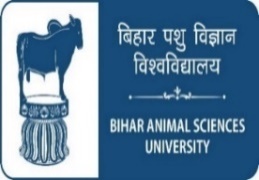 